《北京市海淀区园林绿化专项规划（2020年—2035年）》（草案）为深入贯彻习近平新时代生态文明建设理念及十九大精神，落实《北京城市总体规划（2016年—2035年）》（以下简称北京总规）和《海淀分区规划（国土空间规划）（2017年—2035年）》（以下简称分区规划），对海淀区园林绿化方面的规划目标、指标、空间体系等进行细化、量化、具体化，现组织编制《北京市海淀区园林绿化专项规划（2020年—2035年）》（以下简称本规划）。本规划作为分区规划的专项规划之一，与分区规划同步进行，有力支撑了分区规划的编制，实现了相关内容的衔接一致。本规划统筹谋划海淀山水林田湖生态系统保护和修复，构建结构清晰、功能完善的海淀绿色空间格局，充分发挥园林绿化在生态保护建设、游憩体系发展、景观风貌塑造方面的核心功能。规划坚持生态优先，结合海淀自然山水格局，建设高效协同的绿色生态保护建设体系，保障全域生态安全和生物多样性；坚持以人民为中心，构建配置合理的公园游憩体系，提升园林绿化游憩服务水平，满足人民对优美生态环境的需要；坚持文化自信，在园林绿化建设中挖掘文化、科技、绿色新动力，提升绿色空间景观风貌和品质，助力海淀高质量发展的新型城市形态构建。在创新引领、国际一流、人文活力、生态优美、和谐宜居的新时代海淀城市发展理念下，园林绿化建设是全面推动海淀区城市高质量发展、实现人与自然和谐共生的重要抓手，为首都建设国际一流的和谐宜居之都奠定良好的环境基础。 一、指导思想本规划以习近平新时代中国特色社会主义思想为指导，全面贯彻党的十九大和十九届二中、三中、四中、五中全会精神，贯彻创新、协调、绿色、开放、共享的新发展理念，牢牢把握北京总规和分区规划要求，紧紧围绕海淀区功能定位，落实“两新两高”发展战略，深入推进绿、科、产、城、人协调发展。立足海淀自身山水城市风貌、文化底蕴深厚、科技创新引领三大特征，强化海淀园林绿化建设在首都宜居环境建设方面的引领作用。坚持生态优先，突出对海淀“山水林田湖”生命共同体系统性和完整性的保护与修复，构筑与海淀区山水环境、新型城市形态相匹配的生态安全格局；坚持以人民为中心，建设普惠共享的公园体系，满足人民日益增长的对优质绿色游憩服务的需要；注重文化传承，将海淀区独特的历史文化特色融入新型城乡人居环境建设，展示海淀创新引领高地和人文活力之城的绿色景观风貌。二、规划期限规划期限为2020年—2035年；近期：2021年—2025年；远期：2026年—2035年。三、功能定位围绕北京总规确定的海淀区功能定位，以优美的生态环境建设，助力海淀成为“北京国际科技创新中心核心区、服务保障中央政务功能的重要地区、历史文化传承发展典范区、生态宜居和谐文明示范区、高水平新型城镇化发展区”。助力落实海淀区功能定位通过打造文化、科技、绿色融合的新型绿色空间，助力北京国际科技创新中心核心区建设；通过提升中央政务功能相关地区园林绿化水平，为中央政务功能提供环境服务保障；通过三山五园地区、西山永定河文化带和大运河文化带（海淀段）的园林绿化建设展现首都园林文化，彰显历史文化传承发展典范区的形象；通过构建全域生态保护建设体系，科学布局绿心、绿廊、绿道，优化绿地空间布局、提升园林绿化品质、完善游憩服务功能，助力生态宜居和谐文明示范区建设；通过一、二道绿隔地区绿色空间营建促进全域生态环境提升，助力高水平新型城镇化发展区的建设。四、发展目标1.森林里的中关村，公园里的科学城到2035年，生态环境更加优美，营造出城市与自然山水相伴的生态空间格局；公园建设更有特色，打造出绿色空间与历史文化交融的新风貌；绿色服务更有品质，公园服务渗透入城市生活；园林文化品牌更有魅力，形成全社会共建共享新风尚。建设生态、景观、服务、文化、科技、安全“六个园林”和国家森林城市，实现“森林里的中关村，公园里的科学城”的总体目标，全面构建 “西山画屏、绿廊贯穿、两心为核、绿链织园”的绿色空间结构，形成“山水连城，翠海芳淀”的总体景观风貌。到规划期末，海淀将拥有“更自然、更精致、更创新、更共享、更有温度”的绿色空间，让生活在海淀的市民“近”能推窗见绿、出门见园，“远”能徒步西山、漫步郊野，观鸟听虫，充分享受人与自然和谐共处的美好环境。2.绿色宜居指标2035 年全区森林覆盖率由现状35.78%达到37%，人均公园绿地面积由现状13.99平方米提升到20平方米，建成区公园绿地500米服务半径覆盖率由现状91.52%提升到不小于96%，绿道长度由现在的195公里提升到不低于410公里。五、空间结构1.落实北京市域绿色空间结构，构建可持续发展的绿色生态安全格局围绕《北京市园林绿化系统规划（2018年—2035年）》中提出的2035年“初步建成人与自然和谐共生、生态功能完备、游憩体系健全、景观风貌突出的富有城市活力的国际一流的生态宜居城市”的目标，落实北京市“一屏、两轴、两带、三环、五河、九楔”网络化的市域绿色空间结构。海淀区需要落实的生态空间包括：“一屏”中的西北部山区生态屏障；“两轴”中的长安街及其延长线；“两带”中的西北部山区自然公园和风景名胜区体系发展带；“三环”中的一道绿隔城市公园环和二道绿隔郊野公园环；“九楔”中的海淀北部绿楔。2.构建西山画屏、绿廊贯穿、两心为核、绿链织园的绿色空间结构西山画屏：彰显西山形胜，加强生态保育与生态修复，形成生态文化交融、林分结构稳定、生物物种多样的西山生态屏障。绿廊贯穿：依托蓝绿廊道、通风廊道和交通防护绿廊建设，提高平原地区森林覆盖率，形成贯穿城区内外的绿色空间骨架，支撑城市生态稳定。两心为核：山前地区建设三山五园文化绿心，促进历史人文、自然山水和城市新貌古今辉映，有机融合；山后地区建设生态科技绿心，引领北部地区城市与生态空间高质量发展。绿链织园：以绿道、森林步道和城市慢行系统串联城市公园，连接城市与自然郊野，构建完整的城乡绿色游憩网络。六、主要任务1.构建生态系统，提升生态系统稳定性构建山、水、林、田、湖等自然要素高效、协同运转的生态系统，坚持底线思维，强化自然保护地、湿地、生态红线等重要生态空间管控，加强生物多样性保护，严格防控外来入侵物种,实现生态环境综合质量稳步提升。通过固本底、修生境、筑绿心、联绿廊、增绿量等一系列措施，提高森林覆盖率，凸显海淀城市与森林相互交融的空间格局，让居民尽享诗意栖居生活。2.增补公园绿地，提升绿色获得感抓住非首都核心功能疏解的契机，优化海淀区绿色空间结构，构建布局均衡的公园绿地格局。通过腾退还绿、留白增绿、见缝插绿等城市更新手段，增加公园绿地、小微绿地等，提高公园绿地服务半径覆盖率。合理利用生态混合用地、城乡废弃地、边角地、构筑物立面、第五立面等，不断拓展绿色空间，提升居民绿色获得感。3.构建游憩体系，完善绿地服务功能着力构建由“自然公园—城乡公园—绿道”组成的类型丰富、城乡一体的公园游憩体系。进一步丰富绿色空间的休闲健身、文化、儿童游憩、科创展示等服务功能，增加绿色空间活力，提高公园绿地的利用效率。通过全龄友好、无障碍设施等建设，公园绿地将提供更多人性化关怀和公众普惠服务，体现“城市温度”。4.彰显文化内涵，塑造特色园林风貌深入挖掘、展示海淀区历史文化内涵，彰显园林绿化在历史文化传承发展示范区建设中的引领作用。在大西山永定河文化带和大运河文化带（海淀段）建设中塑造历史文化和现代文明交相辉映的绿地景观风貌。有序推进科技公园体系建设，创新园林绿化中的科技场景应用，建设一批融入科技、艺术、文化元素的城市主题科技公园，不断为人民带来创新科技体验。聚焦产业组团的发展，塑造国际化、科技范的产业园区绿色景观风貌。本规划经批准后，由海淀区人民政府组织实施，由海淀区园林绿化局负责解释。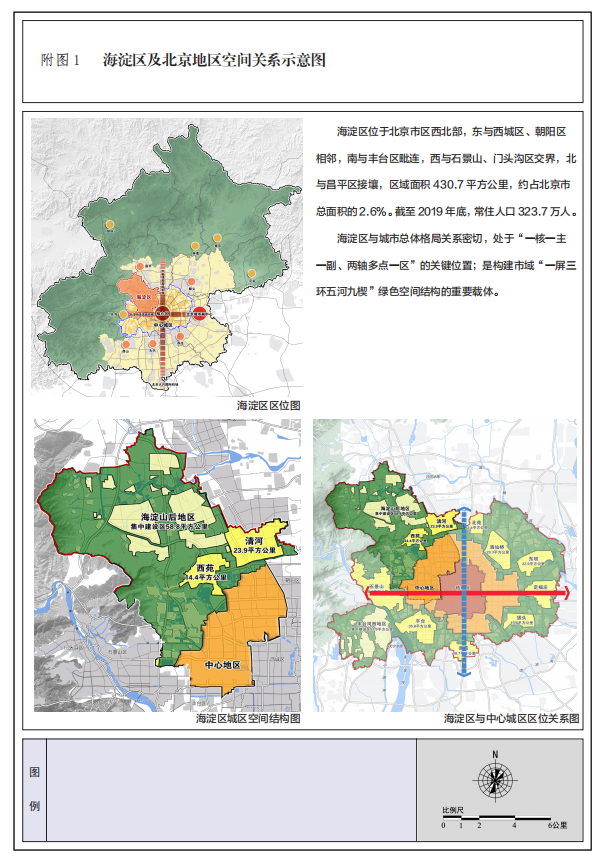 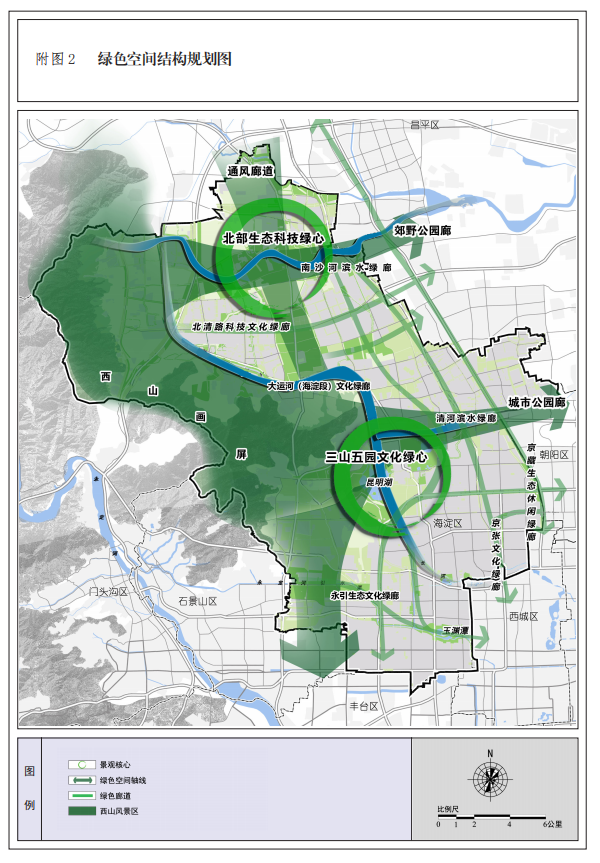 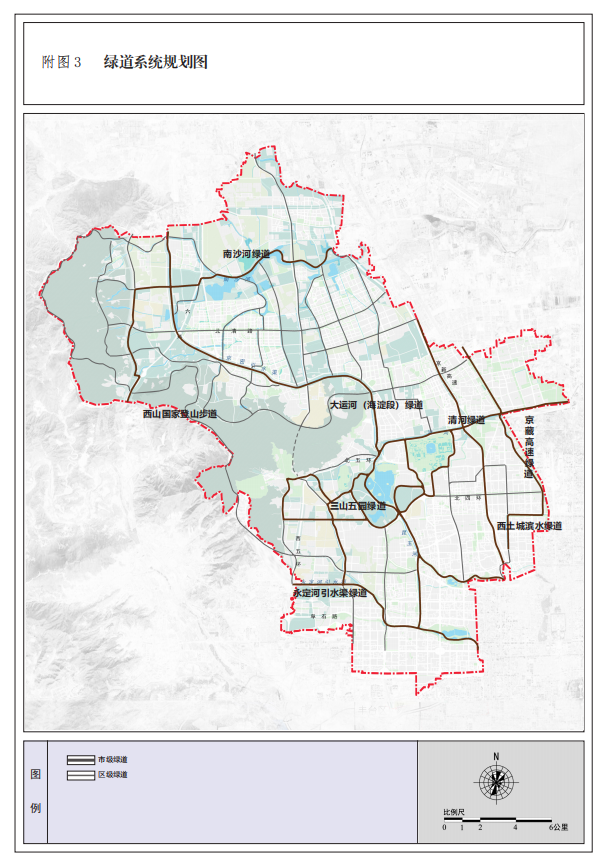 